 INU Peshawar                                                                                                                                          Date 13th April 2020Fill below blocks.Instructions: Your time starts once you log in. You have only 48 hours to complete and submit your paper on the portal. After 48 hours your time would be automatically expired. Download this paper and save it with your full name and subject. Attempt all the answers on the same page and keep in your mind to click the SAVE after every 10 minutes. When you are done with paper, go through it and submit your final copy with your name and id on SIC portal.Note:	i. Attempt all three questions. All questions carry equal marks. Be careful about spellings, sentence structure and punctuation marks.Make a report on Annual Speech Competition at your University. (300-350 words)Write a letter to your provincial Minister to provide food and shelter to flood-affected poor people in your province. ( 300 words)3. Describe a picture in your own words and suggest a title. (300 words)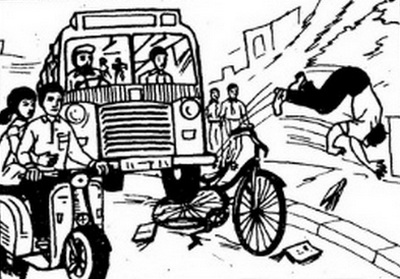 Department   (AHS) Micro BiologySubject  English-IIMarks 30SemesterIIMid Term Assignment                                                                                         Spring 2020Instructor   Hajra Iqbal                             Student Full  NameKhadim Hussain WazirStudent Father Name Mukhtiar Gul  University ID Card Number 16037Name of the reporter = Khadim Hussain WazirName of the reporter = Khadim Hussain WazirOrganization/Institute IQRA National University Activity headline Speech competition Date of the activityFebruary 28 ,2020 Time of the activity09:00am to 02:00 pmPlace of the activity Auditorium 103 The IQRA NATINAL UNIVERSITY announced the speech competition where all the students took participate. The competition among the students in the auditorium 103 of INU to promote their skills and experiences .This speech competition were announced by the head of allied and health sciences department DR IMRAN and the students were prepared for this competition by sir Ahmad Hayat.  Maim HAJIRA IQBAL the lecturer of English subject and the university VC and Ubaid Khan here performing the duty of senior judges.From each department the student were selected for competition. The students were very informative and very confident.The time given to students for speech is 15 minutes, in these 15 minutes they have to finish their speech. The main aim of this speech competition to increase the confidence, speaking skills their skill of thinking.Finally the students finish their speeches and all the students were judged by the senior judges. The student who show better performance and show their confidence, take positions in speech competition.The students who got positions, Maim HAJIRA IQBAL call that students by name on the stage and gave the most beautiful awards to that students.   It is better for students to announced competitions just like this because it entertain the students and increases the confidence of students.The IQRA NATINAL UNIVERSITY announced the speech competition where all the students took participate. The competition among the students in the auditorium 103 of INU to promote their skills and experiences .This speech competition were announced by the head of allied and health sciences department DR IMRAN and the students were prepared for this competition by sir Ahmad Hayat.  Maim HAJIRA IQBAL the lecturer of English subject and the university VC and Ubaid Khan here performing the duty of senior judges.From each department the student were selected for competition. The students were very informative and very confident.The time given to students for speech is 15 minutes, in these 15 minutes they have to finish their speech. The main aim of this speech competition to increase the confidence, speaking skills their skill of thinking.Finally the students finish their speeches and all the students were judged by the senior judges. The student who show better performance and show their confidence, take positions in speech competition.The students who got positions, Maim HAJIRA IQBAL call that students by name on the stage and gave the most beautiful awards to that students.   It is better for students to announced competitions just like this because it entertain the students and increases the confidence of students.                                                                                                 Name Khadim Hussain Wazir                                                                                                 Mobile NO :03161240135                                                                                                 Address : District swabi Village                                                                                                                                                     Gango Dher                                                                                                     Date : 21 February 2020 Dear PMSwabi Kernel Sher khan villageSubject : To provide food and shelter for poor people                                                        Dear provincial minister I requested u as an organizer of our village organization that the people our village is very poor and has been affected by a lot of problems due to great poverty. There is no facilities in our village for these poor people that they can spend their lives easily .these areas are heavily populated and most of the people are former. Their farms were destroyed in large amount by snowfall and wind. Now these people have fewer amounts of cops and they cannot get more crops from their farm because it was destroyed by heavy rain and snowfall. Now these people are helpless and they don’t have food and shelters to survive .These areas people are facing difficult days due to no facilities. With due respect I request you sir that please provide food and shelters for these poor people. We are also trying to make an organization to collect some money and provide some foods and shelters for these affected peoples but dear sir there is a large population here and it cannot be controlled by our organization. So please sir take attention toward these poor people and provide facilities for people that they can live easily. There are small houses of peoples their homes also destroyed by the heavy rain and wind. So dear sir take attention please your attention towards these people can solve all the problems of these people. Sir these needy people waiting for yours help.We are waiting for your help Dear Sir I hope your help will be solve the problems of these needy people .I shall be very thank full to you sir for this act of kindness.      Your faithfully Khadim Hussain Wazir      Signature …………..                                              An accident on a busy roadThe picture shows a busy road. There is very traffic shown on the road and people breaking the rules of traffic. We can see a large bus which is full of public and more people is trying to climb over the bus. Here we can see a student on bicycle driving on wrong side and the bus has been accident with his cycle .his cycle has been break by bus because the bus climbs over the cycle. The student is flying in air and his b from his cycle due to danger accident because I think the bus driver was in high speed. The driver looking worried to see this accident. On the other hand a man drive on motorcycle and a girl also sit with him on bike. This man driving on bike on wrong side. The girl looking also worried to see the accident of a bus and student cycle. The man on bike is too stupid because he driving on wrong side and have no helmet. He is not worried for the student falling on road due to accident. The one man coming toward the student I think he is coming for the help of student.The whole picture shows us that we need to drive carefully and we have not to break the rules of traffic.And if it suddenly occur an accident like this we need to help the people.………………………………………………………………………………………………………………                                                            The End